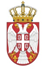 Општина Оџаци –Општинкса управа ОџациУл.Кнез Михајлова бр.24,Оџациe-mаil : razvoj@odzaci.rsodeljenejzjnodzaci@gmail.com Тел: 025/466-051,466-053Факс: 025/5742-396Број: 404-1-39/2019Дана: 19.08.2019.године 	Општина Оџаци – Општинска управа општине Оџаци спроводи јавну набавку у отовреном поступку,, РЕКОНСТРУКЦИЈИ ПОСТОРИЈЕЊА ЗА ПРЕЧИШЋАВАЊЕ ПИЈАЋЕ ВОДЕ У КАРАВУКОВУ, број јавне набавке 404-1-39/2019, а Позив за подношење понуда и Конкурсну документацију објавила је на Порталу јавних набавки и интернет страници наручиоца 01.09.2019. године.              У складу са чланом 63. Закона о јавним набавкама („Сл. гласаник РС“ бр.124/12, 14/15 и 68/15) Комисија за јавну набавку објављује ИЗМЕНЕ И ДОПУНЕ КОНКУРСНЕ ДОКУМЕНТАЦИЈЕБРОЈ 404-1-39/20191. Комисија за јавну набавку бр. 404-1-39/2019 додаје у погављу 8. УПУТСТВО ПОНУЂАЧИМА КАКО ДА САЧИНЕ ПОНУДУ додаје тачку 30. ОБАВЕШТЕЊЕ О УПОТРЕБИ ПЕЧАТА Приликом сачињавања понуде, употреба печата није обавезна. Наиме, понуђач који у свом пословању не употребљава печат у складу са законом и оснивачким актом, није дужан да тражену документацију оверава печатом.2. Kомисија за јавну набавку бр.404-1-39/2019 је уочила техничку грешку у поглављу  8. УПУТСТВО ПОНУЂАЧИМА КАКО ДА САЧИНЕ ПОНУДУ под тачком 11 став 1 и исто мења која гласи:,, 11. ПОДАЦИ О ВРСТИ, САДРЖИНИ, НАЧИНУ ПОДНОШЕЊА, ВИСИНИ И РОКОВИМА ОБЕЗБЕЂЕЊА ФИНАНСИЈСКОГ ИСПУЊЕЊА ОБАВЕЗА ПОНУЂАЧА	 Понуђач је дужан да у понуди достави БАНКАРСКУ ГАРАНЦИЈУ  за озбиљност понуде са назначеним износом од 5% од укупне вредности понуде без ПДВ-а. банкарску гаранцију  за озбиљност понуде мора бити безусловна и платива на први позив. Поднето средство обрзбеђења не може да садржи додатне услове за исплату, краће рокове, мање износе од оних који су одређене Конкурсном документацијом или промењену месну надлежност за решавање спорова. Рок поднетог средства обезбеђења за озбиљност понуде је 60 дана од дана отварања понуде. „	3. Комисија за јавну набавку бр. 404-1-39/2019 мења Конурсну документацију у поглављу Образац 6.2. ОБРАЗАЦ СТРУКТУРЕ ЦЕНЕ   са упуством како да се попуни која гласи:Образац 6.2.ОБРАЗАЦ СТРУКТУРЕ ЦЕНЕ   са упуством како да се попуни                ПОНУЂАЧ_______________________________________________број__________од дана_________________ у поступку јавне набавке број 404-1-39/2019СПЕЦИФИКАЦИЈА ЦЕНЕПостројење за пречишћавање пијаће воде К.О.КаравуковоРЕКАПИТУЛАЦИЈАУпутство за попуњавање обрасца структуре цене:Понуђач треба да попуни образац структуре цене на следећи начин:у колони 4. уписати колико износи јединична цена без ПДВ-а, за сваки тражени предмет јавне набавке;у колони 5. уписати колико износи јединична цена са ПДВ-ом, за сваки тражени предмет јавне набавке;у колони 6. уписати укупна цена без ПДВ-а за сваки тражени предмет јавне набавке и то тако што ће помножити јединичну цену без ПДВ-а (наведену у колони 4.) са траженим количинама (које су наведене у колони 3.); у колони 7. уписати укупна цена саПДВ-ом за сваки тражени предмет јавне набавке и то тако што ће помножити јединичну цену са ПДВ-ом (наведену у колони 5.) са траженим количинама (које су наведене у колони 3.); М.П.________________________________	(потпис овлашћеног лица Понуђача)У преосталом делу конкурсна документација остаје непромењена.Комисија за јавне набавкеБр.    404-1-39/2019Ред.бр.Предмет јавне набавкеМерна јед.КолЈединична     цена без ПДВ-аЈединична цена са ПДВ-омУкупна цена без ПДВ-аУкупна цена са ПДВ-ом123456 (3*4)7(3*5)1.Протокомер сирове воде Позиција обухавата: Демонтажу и изношење постојеће опреме, набавка, испорука, монтажа и пуштање у рад  нове опреме  ProtokomerMODEL PROMAG 10 W DN 80 ili odgovrajućePROCES Elektromagnetni merač protokaPROJEKTOVANI PROTOK 55 m3/hKOLIČINA n.1 (1 x 100%)Elektromagnetni merač protokaTehnički podaciProtok 8.7-282 m3/hFitinzi (Ulaz-Izlaz) DN 100 flangedVrednost impulsa 10 l/pulseStrujni izlaz 0-20 mA -4-20 mAElektro napajanje 85-250VAC 45…65 HzRadna temperatura 40° CMaksimalni pritisak 16 BarDimenzije D (L)= 250 mm x Š (W)= 180 mm x V (H)= 391 mmком12.Мулти-медиална филтрацијаПозиција обухавата: Демонтажу и изношење постојеће опреме, набавка, испорука, монтажа и пуштање у рад  нове опреме MULTI-MEDIALNA FILTRACIJAMODEL HI-FLO 9 UF100 e – ili odgovorajućePROCES Multi-medialna filtracija za uklanjanje zamićenosti/čvrstog ostatka, gvožđa and mangana KOLIČINA n. 1 (1 x 100%)Projektovane karakteristikeProjektovani protok 66 m3/hProjektovana brzina 13,44 m/hStandardne performanseUpravljanje automatskoFiltraciona površina 4,91 m2Max protok 117 m3/hMin protok 49 m3/hProtok ispiranja 174,9 m3/hCiklus ispiranja 15-20 minutesPotrebna voda za ispiranje 40 m3 approxRadni pritisak 1,5 - 5 barTest pritisak 7,5 barPad pritiska 0,25 - 1 barKarakteristike sirove vodeTemperatura 5 - 40°CpH 5 - 10Aktivni hlor < 2 ppmMontažaFitinzi (Ulaz-Izlaz) DN100Deklarisani napon 24-110-230 V – 50/60 Hz – 3-phDeklarisana snaga 10 WAmbientalna temperatura 2 - 45°CDimenzije 2.500 x 2.950 x 3.364(h) mmTovarna težina 11.700 kgRadna težina 16.100 KgКом13.Мулти-медиална филтрација – активни угаљПозиција обухавата: Демонтажу и изношење постојеће опреме, набавка, испорука, монтажа и пуштање у рад  нове опреме MODEL HI-FLO 9 UR100 ili odgovorajućePROCES Multimedijalna filtracija aktivnim ugaljem za uklanjanje mirisa, ukusa, boje I slobodnog hloraKOLIČINA n. 1 (1 x 100%)Projektovane karakteristikeProjektovani protok 66 m3/hProjektovana brzina 13,44 m/hRadne performanseUpravljanje automatskoFiltraciona površina 4,91 m2Max protok 117 m3/hMin protok 49 m3/hPrtok ispiranja 79,5 m3/hCiklus ispiranja 15-20 minutesPotrebna voda za ispiranje 20 m3 approxRadni pritisak 1,5 - 5 barTest pritisak 7,5 barPad pritiska 0,25 - 1 barKarakterisitike sirove vodeTemperatura 5 - 40°CpH 5 - 10Aktivni hlor < 2 ppmMontažaFitinzi (Ulaz-Izlaz) DN100Deklarisani napon 24-110-230 V – 50/60 Hz – 3-phDeklarisana snaga 10 WAmbijentalna temperatura 2 - 45°CDimenzije 2.500 x 2.850 x 3.314(h) mmTransportna težina 9.400 kgRadna težina 11.100 Kgком14.Мерач протока третиане водеПозиција обухавата: Демонтажу постојеће опреме, набавка, испорука, монтажа и пуштање у рад опреме ProtokomerMODEL PROMAG 10 W DN 80 ili odgovorajućePROCES Elektromagnetni merač protokaPROJEKTOVANI PROTOK 55 m3/hKOLIČINA n.1 (1 x 100%)Elektromagnetni merač protokaTehnički podaciProtok 8.7-282 m3/hFitinzi (Ulaz-Izlaz) DN 100 flangedVrednost impulsa 10 l/pulseStrujni izlaz 0-20 mA -4-20 mAElektro napajanje 85-250VAC 45…65 HzRadna temperatura 40° CMaksimalni pritisak 16 BarDimenzije D (L)= 250 mm x Š (W)= 180 mm x V (H)= 391 mmком15.Реверзна осмозаПозиција обухавата: Демонтажу постојеће опреме, набавка, испорука, монтажа и пуштање у рад опреме MODEL AQUA CLEER IW 40 EVO ili odgovorajućePROCES R.O. DESALINIZACIJAKoličina n. 1 (1 x 100%)Projektovane karakteristikeSirova voda TDS 1.212 mg/lTemperatura sirove vode 12 ºCUmešavanje vodeUkupna proizvodnja - protok 55m3/hRO proizvodnja - protok 33 m3/hProtok vode za umešavanje 22 m3/hUkupan protok vode 66 m3/hReveruzna osmozaProtok permeata 33 m3/hProtok usisa 44m3/hProtok koncentrata 11m3/hRegeneracija 75%Pritisak usisa (iz sistema) > 1 barPritisak permeata < 1 barRadni pritisak 12 barRadne performanseNominalni protok permeata 40 m3/hUklanjanje soli _ 98% (nove membrane)Temperatura sirove vode 20°CPritisak sirove vode > 1,5 barRadni pritisak 16 barRegeneracija 70 - 80%Sirova voda TDS ≤ 1500 ppm as NaClPritisak permeata 0 barRO membrane noveKarakteristike sirove vodeTemperatura 5 - 40°CSDI < 3pH 7_1Aktivni hlor bezCaSO4 koncentacija u koncentratu vode manja od granice rastvoljivostiCaCO3 negativan LSI (Langelier index) koncentrata vodeSilikat koncentacija u koncentratu vode manja od granice rastvoljivostiGvožđe I mangan bezMontažaFitinzi (Ulaz-Izlaz) 4” - 4” - 2” (usis – permeat - koncentrat)Deklarisani napon 380 V - 50 Hz – 3-phAmbijentalna temperatura 2 - 45°CDimenzije 6850 x 1250 x 2050(h) mm6.Уређај за производњу мешовитог дезинфектанта на меступотрошње капацитета 1000 г/х за дезинфекцију пијаће водеПозиција обухавата: Демонтажу постојеће опреме, набавка, испорука, монтажа и пуштање у рад опреме Kapacitet aktivne materije (kg/h): 1Protok zasićenog rastvora 30% (l/h): 10Protok omekšane vode (l/h): 270Zbirni protok elektrolita (l/h): 280Potrošnja soli (kg/h): 2,8Instalisana snaga (W): 9000Napon napajanja (~V; 50Hz): 170 – 250Izlazna koncentracija mešovitog dezinfektanta (%): 0,37 – 0,4Elektrolizer (kom): 1Tabla hidraulike sa postoljem (kom): 1Omekšivač vode (kom): 1Rezervoar omekšane vode (kom): 1Saturator soli (kom): 1Rezervoar mešovitog dezinfektanta (kom): 1Pumpa za zasićen rastvor soli (kom): 1Pumpa za omekšanu vodu (kom): 1Energetika sa ispravljačem (kom): 1Ventilator sa ventilacionim sistemom (kom): 1Automatika sa mikroprocesorom (kom): 1ком17.Аутоматски дозирни систем према протоку капацитета 375 л/х,за дозирање мешовитог дезинфектанта у пијаћу водуПозиција обухавата: Демонтажу постојеће опреме, набавка, испорука, монтажа и пуштање у рад опреме Kapacitet (l/h): 375Maksimalni protok vode koji se može dezinfikovati (l/s): 90Napon napajanja (~V; 50Hz): 170 – 250Instalisana snaga (W): 680Dovod rastvora meš.dezinfektanta priključci ("): 1Potis priključci ("): 1/2Drenaža priključci ("): 1/2Nosač opreme sa pripadajućom hidraulikom (kom): 1Analizator rezidualnog hlora (kom): 1Dozirna pumpa za agresivne medije (kom): 2Nepovratni ventil za agresivne medije (kom): 2Senzor protoka za agresivne medije (kom): 2Elektromagnetni ventil za agresivne medije (kom): 1Orman energetike automatskog dozirnog sistema (kom): 1Ručni ventil 1” za agresivne medije (kom): 1Ručni ventil 1/2" za agresivne medije (kom): 2ком18.Дозирни резервоар за мешовити дезинфектант капацитета 450 лПозиција обухавата: Демонтажу постојеће опреме, набавка, испорука, монтажа и пуштање у рад опреме Zapremina rezervoara (l): 450Zapremina rastvora mešovitog dezinfektanta (l): 400Materijal rezervoara: PEHDDovod rastvora mešovitog dezinfektanta priključci ("): 1Preliv priključci ("): ½Odvod rastvora mešovitog dezinfektanta priključci ("): 1ком19.ГРО – главни разводни орманПозиција обухавата: Демонтажу постојеће опреме, набавка, испорука, монтажа и пуштање у рад опреме Napajanje (AC V): 220Maksimalna Snaga (kW): 7Maksimalna jednovremena snaga (kW): 5Sistem razvoda: TN-C/SZaštita od struje kratkog spoja: Automatski osigurači – 9 komadaStepen zaštite: IP65ком110.РОГК – орман GSM комуникацијеПозиција обухавата: Демонтажу постојеће опреме, набавка, испорука, монтажа и пуштање у рад опреме Napajanje (AC V): 220Maksimalna Snaga (W): 20Ispravljač: 220V AC/15V DCAkumulatorska baterija: 12V/1,2AhPLC: 4ul./4+2 izl/RS232 kom.Ulazni releji: 250V/beznaponski – 4 komadaIzlazni releji: 250V/ 2A – 4 komadaGSM modem: 12V DC/RS232 kom.Merna sonda: Merenje vlage i temperatureStepen zaštite: IP65ком111.PC TouchScreen сa GSM комуникацијом + АРИА 64Позиција обухавата: Демонтажу постојеће опреме, набавка, испорука, монтажа и пуштање у рад опреме TEHNIČKI PODACI ZA KOMANDNO – MONITORSKU PC KONFIGURACIJUNamenska PC Touch Screen konfiguracija sa MS Windows softverskom platformom i GSM modemomInstaliran namenski softver za monitoring, komunikaciju i upravljanje na SRPSKOM jezikuPrikaz radnih parametara sistema na dijagramu realnog vremena, arhiviranje istih na hard disku.Mogućnost pregleda i analize snimljenih parametara.Programska podrška za GSM komunikaciju sa servisnim centrom za daljinski nadzor i upravljanjePC računar je montiran u poliesterski orman sa prozorom, stepena zaštite IP65ком112.Клима уређај ДЦ инвертерПозиција обухавата: Демонтажу постојеће опреме, набавка, испорука, монтажа и пуштање у рад опреме Kapacitet grejanja/hlađenja (btu/h): 12000Snaga uređaja (kW): 1,2Radni opseg temperature ( °C): od -15 do +48ком1УКУПНА ВРЕДНОСТ БЕЗ ПДВ-АИЗНОС ПДВ-а (20%)УКУПНА ВРЕДНОСТ СА ПДВ-ом